PLANTILLA AUTORESURBE. Arquitectura, Ciudad, y TerritorioEstilos y forma de PublicaciónEste documento es una plantilla que te va a permitir formatear tu artículo según los estilos pre-asignados en Word (Styles features of Word).Por favor escribe tu artículo en este documento ya que nos va a permitir ahorrar un tiempo significativo en la edición final de la publicación de la revista. Imprime este documento para que tengas las guías de publicación a mano, mientras escribes y formateas. Reemplaza el título “Título del Artículo Original” con el de tu artículo. Los nombres de los autores solo se deben incorporar en la versión final. Escribe tu artículo en esta plantilla. Asegúrate de tener seleccionada la fuente Arial (tamaño 11 para el texto del cuerpo del artículo). Si quieres copiar el texto desde otro archivo no hagas copiar y pegar con Control-V, sino, usa el pegar o paste solo el texto, y así sin formatear el formato del artículo,  así evitas perder las pre-settings de los estilos. En la galería para tus títulos y subtítulos, hay 3 tipos de niveles, títulos de tablas, y figuras para que puedas formatear de manera correcta.  NIVEL PRIMARIO (Títulos secciones): tamaño 12, en mayúsculas sin punto, justificado, en negrita, fuente Arial)El documento debe estar debidamente estructurado y con una redacción legible. Deberá contener entre 4.000 y 5.000 palabras como máximo, incluyendo notas de pie, resumen, palabras claves y referencias bibliográficas. Los textos deberán entregarse en la siguiente plantilla en formato Word y PDF, tamaño carta, con un interlineado de 1,15, con márgenes de 2 cm y con tipografía Arial siguiendo el diseño de estilos pre-asignados para tamaño para títulos y deberá contener los siguientes partes principales:Título del Artículo original[fuente Arial negrita, centrado, tamaño 14]Traducción del título del Artículo en inglés[fuente Arial negrita, centrado, tamaño 14]RESUMENEl resumen debe tener una extensión entre 150 y 300 palabras, fuente Arial, tamaño 11, texto justificado, interlineado de 1.15 pts. El resumen debe presentar claramente el problema, sintetizar los objetivos del trabajo, la metodología empleada, resultados y las conclusiones más relevantes, poniendo énfasis en las aportaciones originales. Palabras clavesSe debe incluir entre 3 a 5 palabras claves separadas por punto y coma, la primera llevará mayúscula, según la temática abordada en el artículo de la disciplina Arquitectura/Urbanismo. ABSTRACTTraducción literal del texto resumen a inglés (fuente Arial, tamaño 11, texto justificado, interlineado sencillo).KeywordsTraducción literal de las palabras clave en inglés (3 a 5 palabras claves separadas por punto y coma), la primera llevará mayúscula, según la temática abordada en el artículo de la disciplina Arquitectura/Urbanismo.INTRODUCCIÓN  (Nivel Primario) (fuente Arial, tamaño 11, con mayúsculas las primeras letras, sin punto, justificado, en negrita)La introducción del artículo debe abordar: la descripción del problema en el que se enmarca el texto, un breve estado del arte que incluya las últimas investigaciones en el área, la justificación de caso de estudio, la declaración objetivos, hipótesis o preguntas, novedad del estudio, avance de metodología y explicación de cómo se va a abordar en el manuscrito. En este apartado NO pueden incluirse títulos de nivel secundario y terciarios, citas ni figuras. El texto de la introducción y del resto del artículo debe seguir estilo predeterminado en Texto Artículo URBE, fuente Arial, tamaño 11, justificado y con un interlineado de 1.15 pts. MARCO TEÓRICO (Nivel Primario)El Marco Teórico aclara los conceptos en los que se fundamenta la investigación y busca mostrar enfoques, teorías y conclusiones que sirvan como referencia al estudio propuesto y sobre los que contrastar los resultados en el apartado discusiones. En este apartado pueden incluirse títulos de nivel secundario y terciarios con el siguiente formato:  Subtitulo Nivel Secundario: (fuente Arial, tamaño 11, con mayúsculas las primeras letras, sin punto, justificado, en negrita)Subtítulos Nivel Terciario: (fuente Arial, tamaño 11, con mayúsculas las primeras letras, sin punto, sin numeración, justificado, cursiva en negrita)METODOLOGÍA (Nivel Primario)La metodología funciona como soporte conceptual que rige la manera en la que aplicar los procedimientos en una investigación. La metodología debe exponer cómo se ha desarrollado la investigación a fin de dar respuesta a las preguntas de investigación y probar la hipótesis (Ávila, 2006). En este apartado pueden incluirse títulos de nivel secundario y terciarios.RESULTADOS (Nivel Primario)En este apartado se describen aquellos resultados más relevantes para la investigación. Deben incorporarse los resultados derivados directamente de la aplicación rigurosa de la metodología que entreguen un aporte para alcanzar los objetivos y corroborar la hipótesis, pudiendo ser resultados no esperados. Los resultados deben presentar el nivel de detalle necesario para dar respaldo a los argumentos que se recogerán en las discusiones y conclusiones. Se sugiere no incluir conceptos básicos o procesos comunes, ya que se espera que los lectores tengan un nivel de conocimiento previo en el área. En este apartado pueden incluirse títulos de nivel secundario y terciarios. DISCUSIÓN (Nivel Primario)Contrasta los resultados obtenidos con los enfoques y los conceptos abordados en el marco teórico y/o el estado del arte. En este apartado pueden incluirse títulos de nivel secundario y terciarios.CONCLUSIONES (Nivel Primario) Recopila los hallazgos de la investigación, las conclusiones derivadas y destaca sus implicancias enfatizando los alcances teóricos para contribuir a solucionar el problema expuesto en la introducción. Este apartado debe ser breve y NO puede incluir títulos de nivel secundario y terciarios, citas ni figuras.REFERENCIAS BIBLIOGRÁFICAS (Nivel Primario)Las citas dentro del texto y las referencias bibliográficas se harán según las normas APA (American Psychological Association) en su sexta edición. Las referencias bibliográficas deben ser únicamente las citadas en el texto o en las fuentes del contenido gráfico (si es el caso) y deben incluirse ordenadas alfabéticamente al final del artículo. En el caso de haber más de una referencia por autor estas deberán ordenarse cronológicamente desde la más antigua a la más reciente.Deberá contar con un mínimo de 10 referencias de las cuales se recomienda que AL MENOS EL 50% sean publicaciones recientes con una antigüedad menor o igual a 10 años. Los artículos deben incluir el DOI, en caso de tenerlo. Para más detalles sobre la norma APA puede revisar los siguientes enlaces:  Las citas en el texto se deben referenciar mediante el uso del formato (autor, año), por ejemplo (Vidal, 2015). Para citas literales de texto de otros autores, deben estar presentadas entre comillas y citar la página, por ejemplo: (Guerrero, 2016, p. 356).El formato para las citas de referencia en el texto es el siguiente:– Pérez (2014) comparó los territorios..– En un reciente estudio de comparación de recorridos (Vidal, 2015)…– Pérez y Guerrero (2010) analizan las obras…– El análisis de obras (Alarcón y Pérez, 2014)…– González (2012) y Cáceres (2018) identifican barrios…– La identificación de condominios (Garrido, 2010; González 2008)…El formato para las referencias bibliográficas es el siguiente:Artículo de revista:Apellido, Inicial del nombre. (Año). Título del artículo. Título de la publicación (en cursiva), núm(Vol.), pp-pp. Recuperado de http://xxxEjemplo:Cambón, E. (2009). Paisajes culturales como patrimonio: Criterios para su identificación y evaluación. Arquitectura y Urbanismo, 30(1), 10-17. Recuperado de https://rau.cujae.edu.cu/index.php/revistaau/article/view/79OTRAS INDICACIONES FORMALES (Nivel Primario)Figuras y Tablas (Nivel Secundario)El documento puede incluir figuras y/o tablas. En total el artículo puede presentar como máximo 10 de éstas. Las figuras comprenden imágenes, fotografías, planos y gráficos que deben enviarse por separado en formato JPG o TIFF, con un tamaño mínimo de 20 cm x 30 cm y una resolución de 300 dpi. Los archivos deberán llamarse “Figura 1”, “Figura 2”, etc. y “Tabla 1”, “Tabla 2”, etc., según corresponda. El peso máximo de cada archivo es de 8 MB. Los planos deberán entregarse adicionalmente en formato EPS o AI. Las tablas deben enviarse en formato Excel. Las figuras y tablas deben enviarse insertas en el manuscrito (en baja resolución). Todas las figuras deben estar numeradas y estar referenciadas en el texto con la expresión (Figura X) (Tabla X) numeradas correlativamente con cifras arábigas y en una ubicación aproximada a su cita. Centrar todas las figuras y tablas al centro de la página, ver ejemplo Tabla 1 y Figura 1. Figuras y tablas deben incluir las unidades de medición, título (solo en tablas) y las fuentes completas correspondientes. El texto al interior de las tablas debe ser justificado a la izquierda y no menor a un tamaño de 8 pt. El título y el texto no van en negritas y debo solo incluir mayúsculas en las primeras palabras. Por favor no dejar que una tabla quede dividida en dos páginas. Si es necesario incluir un quiebre de página (page break), ver formato en Tabla 1 y Figura 1.Las fuentes de las figuras o tablas deben adjuntar la información correspondiente de acuerdo con los siguientes criterios:Para figuras o tablas provenientes de registros documentales se debe incluir: autor, año de publicación, nombre de la publicación, ciudad y editorial y la página donde se encuentra la imagen. Si la fuente es electrónica, agregar además la dirección web exacta.Para fotografías: nombre del autor de la fotografía o el banco de fotos de donde se obtuvo.Para obras de arte: nombre del autor, año, nombre de la obra, tipo de obra, ciudad, museo o colección.En el caso de hacer uso de imágenes y documentos que aparezcan en prensa deben incorporar: autor y título de la nota (si corresponde), medio de comunicación (diario o revista), sección, fecha y página. En el caso de haber sido obtenida de una versión online, adjuntar, además, la dirección web exacta.Para figuras (gráficos, mapas, planos, simulaciones, collages, etc.) y tablas elaboradas por los autores se debe consignar como elaboración propia.Las figuras y tablas deben contar con la autorización respectiva para ser publicadas. El área de publicaciones de la FAUG NO se responsabiliza por los derechos intelectuales de éstas. 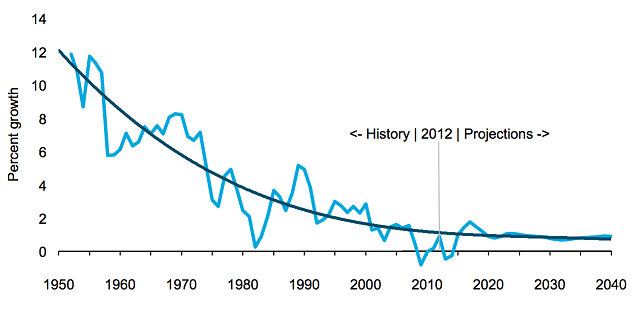 Figura 1. U.S. electricity demand growth, 1950-2040 (percent, 3-year moving average). Values beyond 2012 are projections and not measured data. Fuente: EIA 2013.Tabla 1. Formato de tabla para “Artículos Revista URBE” (título en Arial tamaño 10 pt)Nota: Selecting the appropriate Style applies many attributes automatically. Fuente arial, tamaño 9 pt.CHECKLIST DE COMPROBACIÓN PARA LA PREPARACIÓN DE ENVÍOSComo parte del proceso de envío, sugerimos a los autores/as comprobar que su envío cumpla con todos los elementos que se muestran a continuación. Los archivos que no cumplan estas directrices  serán devueltos a los autores/as.StylePoint sizeAttributes including fontAlignmentSpacingNormal10Indent paragraphsRagged right12 point space between paragraphsLevel 1 heading14Bold, headline styleLeftBefore: 1 lineAfter: 1 lineLevel 2 heading12Bold, headline styleLeftBefore: 1 lineAfter: 1 lineBullets10Not bold10-point bullets indented .25”. .25” hanging indentBefore: 1 lineAfter: 1 lineTable title10Above table. Sentence styleFlush with table bordersBefore: 1 lineAfter: 6 pointsTable text10Not bold. Sentence styleLeftSingleTable and figure end matter10Below table/fig. Not bold. “Source” italicized.Flush with table/fig. bordersBefore: 6 pointsAfter: 1 lineFootnotes10Not boldLeftBetween: 6 pointsPaper title14Bold, title case, no more than 3 linesCenteredAfter: 1 lineAuthor(s)10Not boldCenteredAfter: 2 linesHeading: Abstract12Bold, all capsLeftAfter: 1 lineReferences10Not bold.25” hanging indentBetween: 1 lineElementoX1El manuscrito propuesto es original, no ha sido publicado ni propuesto a otra revista y/u otro medio de comunicación para su publicación.2El archivo de envío está en formato OpenOffice, Microsoft Word o RTF y pesa hasta 8MB.3El formato del manuscrito se ha basado en la Planilla del artículo y tiene un máximo de 5000 palabras incluyendo referencias.4El manuscrito no contiene evidencias de las identidades, las afiliaciones institucionales de los autores, ni de la financiación del proyecto. 5Los datos personales de todos/as los/as autores/as, principales y coautores/as, se incluyen en la plataforma en línea (nombres, filiación institucional, correo electrónico y ORCID).6El manuscrito tiene formato de artículo de investigación e incluye los siguientes apartados: Resumen, Introducción, Marco Teórico, Metodología, Resultados, Discusiones, Conclusiones y Referencias Bibliográficas.7Las imágenes en formato JPG con la calidad gráfica y de resolución exigidas, y las tablas que se incluyen en formato OpenOffice, Microsoft Word o RTF, también se adjuntan al envío.8El artículo cuenta con un mínimo de 10 referencias de las cuales, de las cuales al menos el 50% son publicaciones recientes de no más de 10 años de antiguedad.